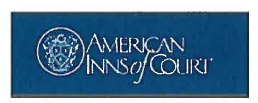 Chester Bedell Inn of CourtNew Member Nominating FormNominating Member's Name:  								(Must be a Master or Barrister to nominate)Nominee's Name:  										Nominee's Employer:  									Nominee's Year of Bar Admission to Florida: 					(Provide date of bar admission to any other state:______________)Nominee's Practice Area: 									Please submit your completed form along with your Nominee’s resumeby May 11, 2022 to:mam@bedellfirm.com